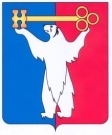 РОССИЙСКАЯ ФЕДЕРАЦИЯКРАСНОЯРСКИЙ КРАЙГЛАВА ГОРОДА НОРИЛЬСКАПОСТАНОВЛЕНИЕ20.05.2021	   г. Норильск   	            № 87О принятии оперативных мер по предупреждению чрезвычайной ситуации, возможной на территории муниципального образования город Норильск, обусловленной возможностью повторного схода снежной лавины, а также снижению размера ущерба и потерь в случае ее возникновения и до устранения обстоятельств, послуживших основанием для принятия оперативных мер 
по предупреждению возникновения и развития чрезвычайной ситуацииВ соответствии с п.п. 8, 28 статьи 16 Федерального закона от 06.10.2003 
№ 131-ФЗ «Об общих принципах организации местного самоуправления 
в Российской Федерации», Федеральными законами от 21.12.1994 № 68-ФЗ 
«О защите населения и территорий от чрезвычайных ситуаций природного 
и техногенного характера», Законом Красноярского края от 10.02.2000 № 9-631 
«О защите населения и территории Красноярского края от чрезвычайных ситуаций природного и техногенного характера», постановлением Правительства Красноярского края от 31.05.2020 № 400-п «О введении режима чрезвычайной ситуации на территориях города Норильска и Таймырского Долгано-Ненецкого муниципального района», постановлением Администрации города Норильска Красноярского края от 23.05.2016 № 279 «О городском звене муниципального образования город Норильск территориальной подсистемы единой государственной системы предупреждения и ликвидации чрезвычайных ситуаций Красноярского края», с учетом Решения комиссии по предупреждению и ликвидации чрезвычайных ситуаций и обеспечению пожарной безопасности муниципального образования город Норильск от 14.05.2021 № 18, для принятия оперативных мер 
по предупреждению чрезвычайной ситуации (далее по тексту – ЧС), возможной 
на территории муниципального образования город Норильск, обусловленной возможностью повторного схода снежной лавины,ПОСТАНОВЛЯЮ: 1. Признать обстановку, сложившуюся в районе юго-западного склона горы «Отдельная» в границах горнолыжного комплекса «Гора Отдельная», угрозой возникновения ЧС, обусловленной возможностью повторного схода снежной лавины.2. Определить границами территории, на которой может возникнуть ЧС, территории юго-западного склона горы «Отдельная» в границах горнолыжного комплекса «Гора Отдельная» и прилегающие горные районы 
(в том числе земельные участки с кадастровыми номерами: 24:55:0201004:116 (29 788 кв.м.); 24:55:0201004:3482 (33 459 кв.м.). 3. Определить должностным лицом Администрации города Норильска, ответственным за осуществление мероприятий по предупреждению ЧС, обусловленной возможностью повторного схода снежной лавины, заместителя Главы города Норильска.4. Определить основными силами и средствами, привлекаемыми 
к проведению мероприятий по предупреждению ЧС, силы и средства, входящие 
в состав городского звена территориальной подсистемы единой государственной системы предупреждения и ликвидации чрезвычайных ситуаций Красноярского края (далее – городское звено ТП РСЧС), структурные подразделения Администрации города Норильска, а также силы и средства функциональных подсистем РСЧС, расположенных на территории муниципального образования город Норильск.5. В рамках ранее введенного режима «Чрезвычайная ситуация» для органов управления и сил городского звена ТП РСЧС в соответствии с постановлением Правительства Красноярского края от 31.05.2020 № 400-п «О введении режима чрезвычайной ситуации на территориях города Норильска и Таймырского Долгано-Ненецкого муниципального района» для сил и средств городского звена ТП РСЧС принять следующие оперативные меры по предупреждению ЧС, возможной на территории муниципального образования город Норильск, обусловленной возможностью повторного схода снежной лавины, а также снижению размера ущерба и потерь в случае ее возникновения, с 14.05.2021 и до устранения обстоятельств, послуживших основанием для принятия оперативных мер по предупреждению возникновения и развития ЧС:5.1. Заместителю Главы города Норильска по информационной политике 
и взаимодействию с общественными организациями осуществлять постоянное 
всестороннее освещение в СМИ и на официальном сайте Администрации города Норильска информации о запрете нахождения населения на территории, указанной в пункте 2 настоящего постановления.5.2. Управлению ГО и ЧС г. Норильска:5.2.1. совместно с ООО «Талнахская гидрометеорологическая экспедиция» осуществлять ежедневный мониторинг склона на предмет схода снежной лавины, так же на наличие или отсутствие угрозы схода снежной лавины на территории, указанной в пункте 2 настоящего постановления;5.2.2. осуществлять ежедневный осмотр наличия ранее установленных запрещающих знаков и заградительных барьеров;5.2.3. через ЕДДС города Норильска информировать население посредством автоматической справки автомат о запрете нахождения на территории, определенной пунктом 2 настоящего постановления.5.3. Отделу МВД России по г. Норильску:5.3.1. обеспечить круглосуточную работу наряда полиции с целью полного ограничения доступа на территорию, определенную пунктом 2 настоящего постановления;5.3.2. принимать меры по выявлению фактов невыполнения правил поведения при угрозе возникновения ЧС, определённых настоящим постановлением, с целью привлечения виновных лиц к установленной законом ответственности.5.4. Председателю правления АОО ЛГС «Гора Отдельная» в границах земельного участка, находящегося в аренде АОО ЛГС «Гора Отдельная»:5.4.1. контролировать наличие и в случае необходимости восстанавливать ранее установленные запрещающие знаки и заградительные барьеры;5.4.2. обеспечить работу по информированию под роспись членов АОО ЛГС «Гора Отдельная» о запрете нахождения на территории, определенной пунктом 2 настоящего постановления.5.5. Директору горнолыжной базы «Гора Отдельная» (ИП Яковлев А.В.) контролировать в границах земельного участка, находящегося в аренде (субаренде) горнолыжной базы «Гора Отдельная», наличие ранее установленных запрещающих знаков и заградительных барьеров.5.6. Президенту ООО «Научно-производственного объединения «Взрывное дело» предоставить в КЧС города Норильска через Управление ГО и ЧС 
г. Норильска заключение об итогах проведения взрывных работ.6. Считать утратившим силу постановление Главы города Норильска 
от 19.04.2021 № 68 «О принятии оперативных мер по предупреждению чрезвычайной ситуации, возможной на территории муниципального образования город Норильск, обусловленной возможностью повторного схода снежной лавины, а также снижению размера ущерба и потерь в случае ее возникновения 
и до устранения обстоятельств, послуживших основанием для принятия оперативных мер по предупреждению возникновения и развития чрезвычайной ситуации».7. Опубликовать настоящее постановление в газете «Заполярная правда» 
и разместить его на официальном сайте муниципального образования 
город Норильск.Глава города Норильска								  Д.В. Карасев 